Как надо вести себя родителям с ребенком,когда он начал посещать впервые детский сад.Не оставлять его в дошкольном коллективе на целый день, как можно раньше забрать домой.Создать спокойный, бесконфликтный климат для него в семье.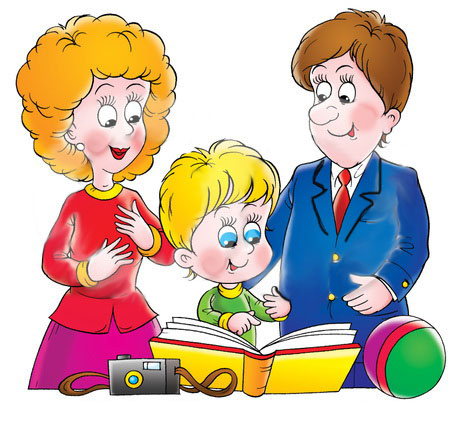 Щадить его ослабленную нервную систему.На время прекратить походы в цирк, театр, в гости. Намного сократить просмотр телевизионных передач.Как можно раньше сообщать врачам и воспитателям о личностных особенностях малыша.Не кутать своего ребенка, а одевать его так, как необходимо в соответствии с температурой в группе.Не реагировать на выходки ребенка и не наказывать за детские капризы.При выявленном изменении в обычном поведении ребенка как можно раньше обратиться к детскому врачу.При выраженных невротических реакциях оставить малыша на несколько дней дома и выполнить все предписания врача.Расставайтесь с ребенком в детском саду с довольной улыбкой, без длительных объятий и поцелуев. Поцелуйте ребенка, скажите, что вы зайдете за ним после, и, улыбаясь, уходите независимо от того, кричит он или умоляет вас остаться.Уходите всегда открыто. Всегда следует сказать, что вы уходите, но вернетесь позже.Дайте ребенку свои фотографии. Особенно хороши будут те, где вы сфотографированы на рабочем месте. Они будут напоминать малышу, что вы тоже сейчас работаете.